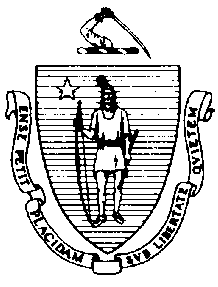 The Executive Office of Health and Human ServicesDepartment of Public HealthBureau of Environmental HealthCommunity Sanitation Program180 Beaman Street, West Boylston, MA 01583Phone: 508-792-7880 Fax: 508-792-7706TTY: 508-835-9796October 28, 2015Lois Russo, Superintendent MCI Concord965 Elm StreetP.O. Box 9106Concord, MA 01742Re: Plan of Correction – Northeastern Correctional Center, ConcordDear Superintendent Russo:In accordance with M.G.L. c. 111, §§ 5, 20, and 21, as well as Massachusetts Department of Public Health (Department) Regulations 105 CMR 451.000: Minimum Health and Sanitation Standards and Inspection Procedures for Correctional Facilities; 105 CMR 480.000: Minimum Requirements for the Management of Medical or Biological Waste (State Sanitary Code, Chapter VIII); 105 CMR 590.000: Minimum Sanitation Standards for Food Establishments (State Sanitary Code Chapter X); the 1999 Food Code; 105 CMR 520.000 Labeling; and 105 CMR 205.000 Minimum Standards Governing Medical Records and the Conduct of Physical Examinations in Correctional Facilities; I conducted an inspection of NCCI Gardner on September 15, 17, and 18, 2015 accompanied by Sergeant David Labrack and Paul Trainque, EHSO. Violations noted during the inspection are listed below including 358 repeat violations:After review, the Department finds the plan appropriately addresses all of the violations noted in the report with the following exceptions:In instances where you indicate Awaiting for Approval, please provide an anticipated date of receipt of funds. In areas where the shower floors were cited for being damaged, please be advised that installing drainage mats is not an acceptable means of repair. After the floor has been repaired, installation of these mats is acceptable. Please provide a date of completion for the repair to these shower floors.  Please provide an estimated date of completion for:The missing shower drain in the Farm Dorn East Up showers;Shower head to be replaced in the inmate bathroom/laundry in Gralton Hall, East Down;The damaged floors in Farm Dorm West Down cells;Floor and wall damage in the Farm Dorm East Down cells;Floor tiles to be repaired and painted in the East Down showers; andThe ice machine to be cleaned.In regards to the issue of overcrowding, the Department appreciates the limitations of correctional facilities and the need to accommodate the ever-increasing population; however we remain concerned with the overcrowded conditions.Thank you for your prompt attention to this matter, should you have any questions please contact me at the address listed above.Sincerely,									Amy Riordan, MPH 									Environmental Analyst, CSP, BEHcc:	Jan Sullivan, Acting Director, BEH	Steven Hughes, Director, CSP, BEHJay Youmans, Director of Government AffairsMarylou Sudders, Secretary, Executive Office of Health and Human Services 	Carol Higgins O’Brien, Commissioner, DOC	Sue Britton, Administrative Assistant, Northeastern Correctional Center	Greg Cebula, EHSO/FSO		Susan G. Rask, RS, Health Director, Concord Health Department	Clerk, Massachusetts House of Representatives	Clerk, Massachusetts Senate	Daniel Bennett, Secretary, EOPSSCHARLES D. BAKERGovernorKARYN E. POLITOLieutenant Governor  